	LIST OF CANDIDATES TRAINED IN HOSPITALITY COURSES UNDER HSRT SCHEME OF MINISTRY OF TOURISM, GOVT. OF INDIA DURING THE YEAR 2014-15	           Course:    Food Production (Cookery)                                      Batch No.  1  (13th Oct  to 15th Dec 2014)                              					Year: 2014-15S. No.Name of TraineePhotoDOB QualificationResidential AddressContact DetailInstitute / Organization where placedSalary per month (Rs)Amandeep Singh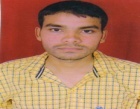 2-Feb-9210+2V.P.O Mandouli, Tehsil- Rajpura, Distt Patiala98883-05049--Lovely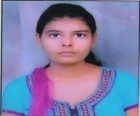 8-Apr-9210+2Plot No. 16 Near 3095 Opp City Thana, Rajpura, Distt Patiala96465-55850--Kiran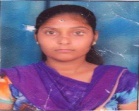 18-Jan-9210+2# TYB- 3 Near D.R.M Office Rail Vihar, Ambala Cantt90341-85587McDonald’s RajpuraOffer letter IssuedKulvinder Kaur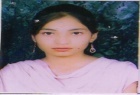 11-May-9510+2Guru Amardass Colony, Choona Bhadhi, Rajpura Town, Distt Patiala78371-96566--Mandeep Singh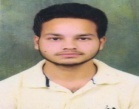 11-Jun-9410+2# 170, Arjan Dev Colony, Rajpura96466-18180--Shivani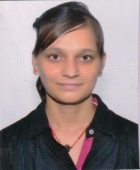 7-Aug-92B.A# 1409 Near Mahavir Mandir Rajpura Distt Patiala99883-86269Scholar Senior Secondary School, Rajpura8000Balwinder Kumar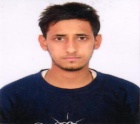 6-Aug-9510+2# 96 Ward No. 5, Amir Colony, Rajpura Patiala80545-40754--Davinder Kaur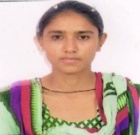 12-Apr-9310+2Vill Pehar Khurd Tehsil Rajpura Distt Patiala81959-99881Mc Donald’s RajpuraOffer letter IssuedGurwinder Kaur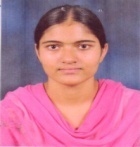 5-Mar-9410+2Vill Pehar Khurd,Tehsil Rajpura, Distt Patiala99153-41681McDonald’s RajpuraOffer letter IssuedKaramjeet Kaur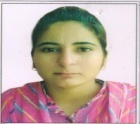 20-Feb-9110+2Ekta Colony, Rajpura Chd Road98883-43649--Parveen Kumar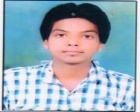 28-Nov-948thBathonia P.O Sorho Tehsil Rajpura Distt Patiala82890-63728Chitkara Hostel Mess5000/-Rajni Sharma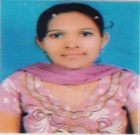 26-Dec-9310+2H- 75 P&T Colony, Near Railway Hospital, Ambala Cantt94169-95330McDonald’s RajpuraOffer letter IssuedGurjeet Singh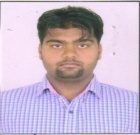 28-Jul-9510th #  37 Valimiki Colony , Near Partap Colony Rajpura Town96464-84949McDonald’s RajpuraOffer letter IssuedTanish Kumar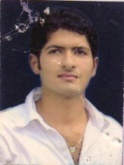 17-Aug-9110th Vill & P.O Pabri, Tehsil Rajpura, Distt Patiala94642-52310Govt. Senior Secondary School, Pabri (Rajpura)6000/-Komal Rani 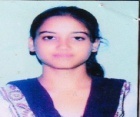 25-Jan-9410th # 107 Vill Kalomajra, Tehsil Rajpura Distt Patiala94175-33001--Kush Batra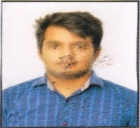 12-Feb-9510th # 76, Guru Arjan Dev Colony, Rajpura Town99881-23476--Lovely Rani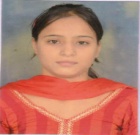 31-Jul-9410+2# 2800 Near Durga Mandir Road Rajpura Town98555-64979--Gaurav Sharma 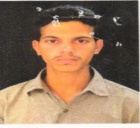 2-Mar-9310+2V.P.O Thuha Tehsil Rajpura Distt Patiala97818-66486Chitkara University Cafeteria5000/Sarbjeet Kaur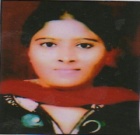 2-Jun-8610+2# 9, Guru Amardas Colony,  Behind New Grain Market,  Rajpura Town94650-23938--Gaurav Gupta 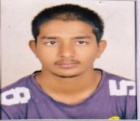 27-Dec-9410th V.P.O Thuha Tehsil Rajpura Distt Patiala97818-96686--Amandeep Singh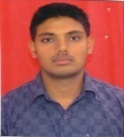 21-Jan-9410+2V.P.O Jhansla, Tehsil Rajpura Distt Patiala78371-77490--Avtar Singh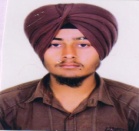 17-Feb-9410+2V.P.O Thuha Tehsil Rajpura Distt Patiala99146-13919Chitkara University Cafeteria5000/Ajay Kumar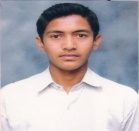 12-Aug-9510th V.P.O Jhansla, Tehsil Rajpura Distt Patiala88726-11376--Karamjeet Kaur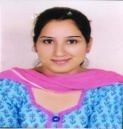 20-May-88B.A# 89, Guru Nanak Colony, Rajpura Distt Patiala98780-10922--Navy Virk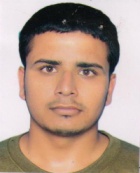 22-Feb-9310+2Vill Bibipur, Jakhepal, Tehsil Rajpura, Distt Patiala81460-21004--Amritpal Singh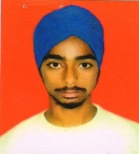 5-Oct-9410th Vill. Sainian, P.O Basant Pura, Tehsil Rajpura Distt Patiala97800-47457--Sandeep Kaur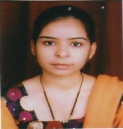 4-Apr-89B.AVill. Bhoglan,P.O Suhron, Tehsil Rajpura,Distt Patiala99143-22459McDonald’s RajpuraOffer letter IssuedSharang Dhar Salwan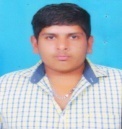 2-Sep-9510th # 1245 Arrorian Wala Mohalla Old Rajpura Distt Patiala97801-99780--Reena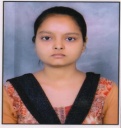 20-Mar-9510th # 2800 Near Durga Mandir Road Rajpura Town98884-65490--Vinod Kumar 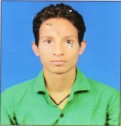 12-Sep-9510thVill. Agarmanral, PO PO Khatyayari, dist. Almora (Uttarakhand)78376-95229Chitkara University Cafeteria5000/